с. Нижний Карачан, пер. Матросова, 19Воинское захоронение № 547номер карточкиРоссия страна5471.Место и дата захоронения  Воронежская область, Грибановский район, с.Нижний Карачан, пер.Матросова, 19,   1920 г.2.Вид захороненияБратская могила3.Размер захоронения и его состояние1 кв. м.;Хорошее4.Краткое описание памятника (надгробия) на захороненииНа могиле установлен памятник гранитный,  уложена гранитная надгробная плита, имеются надписи с ФИО погибших. Техническое состояние хорошее.5.Количество захороненных всего, в т.ч. известных25.Количество захороненных всего, в т.ч. известных26.Персональные сведения о захороненных:Персональные сведения о захороненных:7.Кто шефствуетМКОУ Нижнекарачанская СОШ8.Фотоснимок захоронения: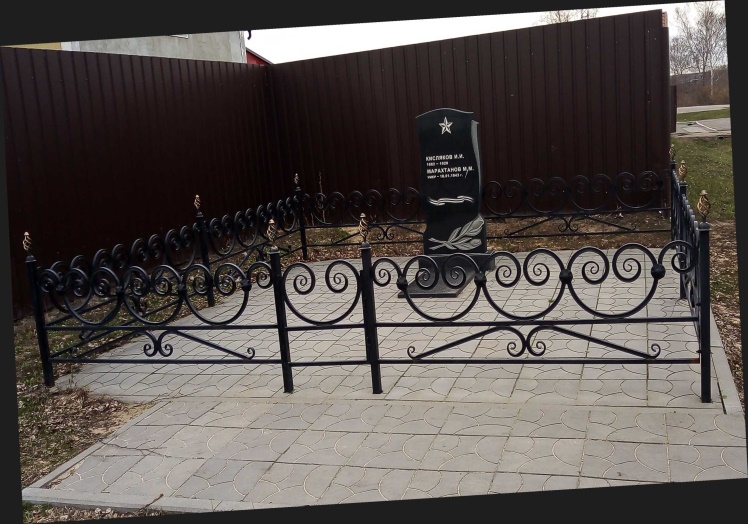 Фотоснимок захоронения:9.БалансодержательАдминистрация Нижнекарачанского сельского поселения (казна) 10.Кадастровый номер земельного участка 36:06:3100009:7511.Кадастровый номер   36:06:3100009:327